Стационарный сигнализатор СГГ-6М используется для непрерывного контроля концентрации горючих газов в воздухе коммунально-бытовых и промышленных помещений. При превышении заданных порогов концентрации возникает сигнализация. Релейные выходы используются для управления внешними устройствами. Для анализа среды используется термохимический датчик, забор пробы осуществляется диффузионно.Конструктивно сигнализаторы выполнены в пластмассовом корпусе, на передней панели которого расположены индикатор зеленого цвета свечения «ВКЛ», индикаторы красного цвета свечения «ГАЗ», индикатор желтого цвета свечения «ОТКАЗ». Под передней панелью сигнализаторов расположены защитная крышка, опломбированная наклейкой предприятия-изготовителя, клемма подключения кабеля электропитания и выходного дискретного сигнала, разъем «УПРАВЛ.», предназначенный для выбора значения порога аварийной сигнализации, выраженного в процентах нижнего концентрационного предела распространения пламени (% НКПР) - 10 % НКПР или 20 % НКПР, проведения корректировки нуля и чувствительности.Сигнализаторы имеют выходной электрический дискретный сигнал АВАРИЯ. Тип сигнала - дискретное изменение сопротивления электрической цепи ("открытый коллектор").Сигнализаторы работают совместно с блоком сигнализации и питания БСП-6М ИБЯЛ.418471.001 ТУ, предназначенным для питания сигнализаторов от сети переменного тока, выдачи световой и звуковой сигнализации и формирования управляющего воздействия для включения (отключения) исполнительных устройств.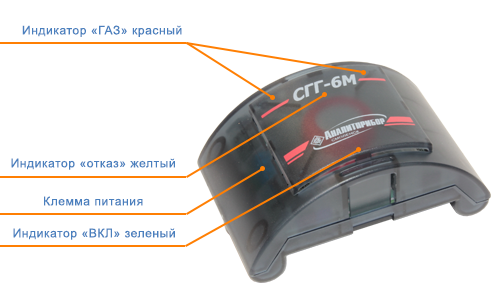 ОсобенностиДолгий срок службы термохимического датчика - 5 лет;Устойчив к воздействию неопределяемых компонентов;Широкий диапазон рабочих температур - 10 до +50 °С;Возможность корректировки порогов сигнализации (10 - 20% НКПР);Кабели присоединяются с помощью клеммной колодки, без пайки;Автокалибровка;Малые габариты и вес;Шлейфовое соединение приборов;Совместим с сигнализатором оксида углерода СОУ-1;Возможна работа как с низковольтными, так и с сетевыми клапанами;Функция тестирования исполнительных устройств;Возможность связи с диспетчерским пультом;Наличие силовых релейных выходов;Гарантия - 2 года.Режимы работыТехнические характеристики СГГ-6МПримечания:
* - Допускается установка порогов сигнализации АВАРИЙНАЯ, отличных от указанных, что должно оговариваться при заказе сигнализатора.Технические характеристики БСП-6МГабаритные размеры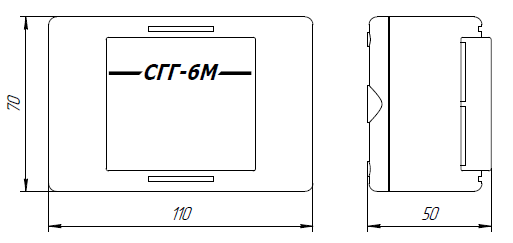 ПодключениеСхема соединения сигнализатора с блоком питания БСП-6М: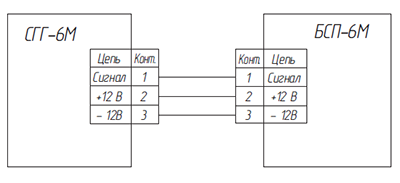 Соединение сигнализаторов СГГ-6М в шлейф: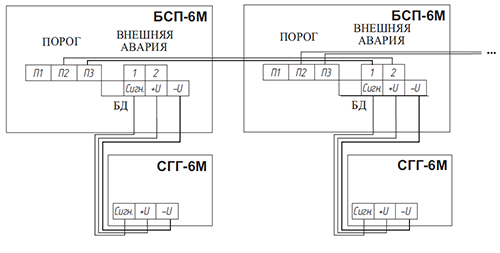 Совместная работа СГГ-6М с сигнализатором СОУ-1: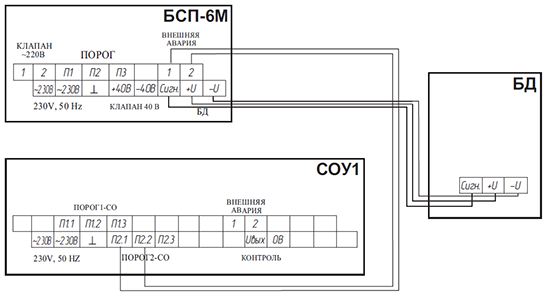 Комплект поставкиВ комплект поставки сигнализатора входит:Датчик СГГ-6М;Блок сигнализации и питания БСП-6М;Принадлежности и запасные части;Эксплуатационная и техническая документация.СостояниеИндикацияОписаниеСИГНАЛИЗАТОР ВКЛЮЧЕНГорит индикатор зеленого цветаНапряжение подано, сигнализатор работаетАВАРИЙНАЯПрерывистое мигание красного индикатораСодержание горючих газов в месте установки сигнализатора превысило установленный порог срабатывания сигнализации.
- Автоматически отключается при снижении содержания определяемого компонента в контролируемой среде относительно установленного порога срабатывания сигнализации.
- Для обеспечения функции самоблокировки сигнализации АВАРИЙНАЯ необходимо подключение сигнализатора к блокам БСП-6МОТКАЗГорит индикатор желтого цветаОбрыв (перегорание) или короткое замыкание ЧЭ ТХД, или неисправность измерительной схемы сигнализатораКОРРЕКТИРОВКА НУЛЯМигает индикатор желтого цветаПроведение корректировки нуля и чувствительности при подаче соответствующих сигналов на порт управленияПараметрЗначениеПринцип измеренийТермохимическийСпособ забора пробыДиффузионныйРежим работыНепрерывныйРабочее положениеВертикальное, угол наклона в любом направлении не более
20°Время прогрева сигнализатора, мин, не более5Время срабатывания сигнализации, с, не более15Расстояние между блоками СГГ-6М и БСП-6М, м, не более200Электрическое питание, Вот 8 до 14Мощность, потребляемая сигнализатором, Вт, не более5Габаритные размеры, мм70х50х110Значение порога сигнализации "АВАРИЙНАЯ"20 % НКПРДиапазон регулировки порога сигнализации10 или 20 % НКПР *Поверочный компонентМетанПределы допускаемой абсолютной погрешности5 % НКПР.ВзрывозащитаНетСтеперь защиты корпусаIP30Устойчивость к воздействию температуры и влажности по ГОСТ Р 52931-2008В3Климатическое исполнение по ГОСТ 15150-69УХЛ 4Диапазон рабочих температурминус 10 до плюс 50 °С.Атмосферное давлениеот 84 до 106,7 кПаОтносительная влажностьот 30 до 95 % при температуре 40 °С;Габаритные размеры, мм70х50х110Масса, г, не более500Время автоматической работы сигнализатора без технического обслуживания, мес12ХарактеристикиЗначенияРабочий диапазон температур, °Сот -10 до +50Напряжение питания, Вот 150 до 253 50ГцПотребляемая мощность, ВА, не более6Параметры реле5 А, 220 ВВыходное напряжение для питания СГГ-6М, В12Звуковое давление сигнализации на расстоянии 1м, дБ, не менее70Задержка срабатывания сигнализации, с, не более0,3Габариты, мм, не более200х70х140Масса, кг, не более0,8Назначение контактов клеммы питания:
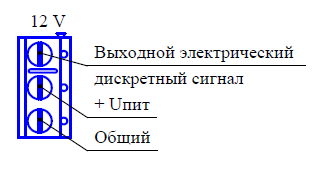 Назначение контактов разъема "УПРАВЛ.":
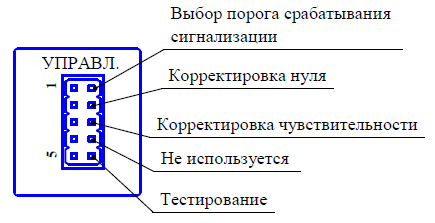 